SPAG- Week 3- Day 4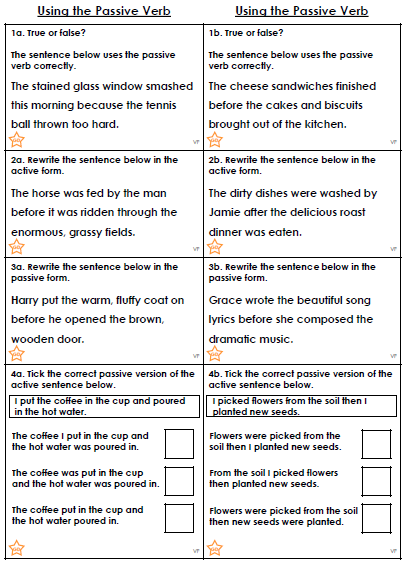 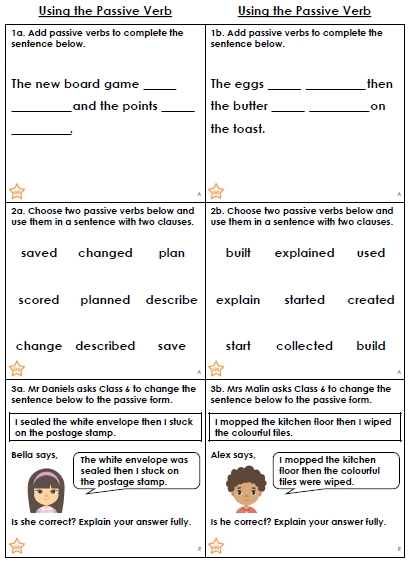 